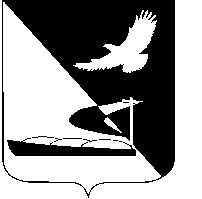 АДМИНИСТРАЦИЯ МУНИЦИПАЛЬНОГО ОБРАЗОВАНИЯ«АХТУБИНСКИЙ РАЙОН»ПОСТАНОВЛЕНИЕ07.11.2014      			                                                             № 1702		О внесении изменений в административный регламент администрации МО «Ахтубинский район» по предоставлению муниципальной услуги «Организация транспортного обслуживания населения автомобильным транспортом между поселениями в границах Ахтубинского района», утвержденный постановлением администрации МО «Ахтубинский район» от 31.03.2010 № 421Руководствуясь Федеральным законом «Об общих принципах организации местного самоуправления в РФ» от 06.10.2003 № 131-ФЗ, Уставом МО «Ахтубинский район», в соответствии с Федеральными законами  от 27.07.2006  № 152-ФЗ «О персональных данных» и от 27.07.2010 № 210-ФЗ «Об организации предоставления государственных и муниципальных услуг», руководствуясь постановлением Правительства Российской Федерации от 16.05.2011 № 373 «О разработке и утверждении административных регламентов исполнения государственных функций и административных регламентов предоставления государственных услуг», администрация МО «Ахтубинский район»	ПОСТАНОВЛЯЕТ:	1. Внести изменения в раздел 5 административного регламента  администрации МО «Ахтубинский район» по предоставлению муниципальной услуги «Организация транспортного обслуживания населения автомобильным транспортом между поселениями в границах Ахтубинского района», утвержденного  постановлением администрации МО «Ахтубинский район» от 31.03.2010 № 421, изложив его  в новой редакции, согласно приложению к настоящему постановлению.2. Отделу информатизации и компьютерного обслуживания администрации МО «Ахтубинский район» (Короткий В.В.) обеспечить размещение настоящего постановления в сети Интернет на официальном сайте администрации МО «Ахтубинский район» в разделе «Администрация» подраздел «Утвержденные административные регламенты», в федеральной государственной информационной системе «Сводный реестр государственных и муниципальных услуг (функций)» и в федеральной государственной информационной системе «Единый портал государственных  и муниципальных услуг (функций)». 				         4. Отделу контроля и обработки информации администрации МО «Ахтубинский район» (Свиридова Л.В.) представить информацию в газету «Ахтубинская правда» о размещении настоящего постановления в сети Интернет на официальном сайте администрации МО «Ахтубинский район» в разделе «Администрация» подраздел «Утвержденные административные регламенты», в федеральной государственной информационной системе «Сводный реестр государственных и муниципальных услуг (функций)» и в федеральной государственной информационной системе «Единый портал государственных  и муниципальных услуг (функций)».	Глава муниципального образования                                                В.А. ВедищевПриложение к постановлению администрации МО «Ахтубинский район»от 07.11.2014 № 17025. Досудебный (внесудебный) порядок обжалования решений и действий (бездействий) администрации, должностных лиц администрации, муниципальных служащих или сотрудников МФЦ5.1. Информация для заявителя о его праве подать жалобу на решение и (или) действие (бездействие) администрации, ее должностных лиц (и) или сотрудников МФЦ, при предоставлении муниципальной услуги.Заявитель имеет право подать жалобу на решение и (или) действие (бездействие) администрации и (или) его должностных лиц, муниципальных служащих или сотрудников МФЦ  при предоставлении муниципальной услуги (далее - жалоба).5.2. Способы информирования заявителей о порядке подачи и рассмотрения жалобы.Информирование заявителей о порядке подачи и рассмотрения жалобы осуществляется следующими способами:- путем непосредственного общения заявителя (при личном обращении либо по телефону) с должностными лицами, ответственными за рассмотрение жалобы;- путем взаимодействия должностных лиц, ответственных за рассмотрение жалобы, с заявителями по почте, по электронной почте;- посредством информационных материалов, которые размещаются в сети «Интернет» на официальном сайте администрации (http://ahtuba.astrobl.ru), сайте МФЦ http://www.mfc.astrobl.ru, на региональном портале (http://gosuslugi.astrobl.ru), на едином портале (http://www.gosuslugi.ru);- посредством информационных материалов, которые размещаются на информационных стендах в помещении администрации.5.3. Предмет жалобы.Предметом досудебного (внесудебного) обжалования (далее – жалоба) могут быть действия (бездействие) и решения, принятые (осуществляемые) в ходе предоставления муниципальной услуги, а также случаи, предусмотренные Федеральным законом от 27.07.2010 № 210-ФЗ «Об организации предоставления государственных и муниципальных услуг». Заявитель может обратиться с жалобой, в том числе в следующих случаях:- нарушение срока регистрации запроса заявителя о предоставлении муниципальной услуги;- нарушение срока предоставления муниципальной услуги;- требование представления заявителем документов, не предусмотренных нормативными правовыми актами Российской Федерации, Астраханской области, для предоставления муниципальной услуги;- отказ в приеме документов, предоставление которых предусмотрено нормативными правовыми актами Российской Федерации, для предоставления муниципальной услуги, у заявителя;- отказ в предоставлении муниципальной услуги, если основания отказа не предусмотрены федеральными законами и принятыми в соответствии с ними иными нормативными правовыми актами Российской Федерации, Астраханской области;- требование внесения с заявителя при предоставлении муниципальной услуги платы, не предусмотренной нормативными правовыми актами Российской Федерации, Астраханской области;- отказ администрации, должностного лица администрации в исправлении допущенных опечаток и ошибок в выданных в результате предоставления муниципальной услуги документах либо нарушение установленного срока таких исправлений.5.4. Органы местного самоуправления и уполномоченные на рассмотрение жалобы должностные лица, которым может быть направлена жалоба.5.4.1. Жалоба рассматривается администрацией. Жалобы на решения, принятые главой администрации, подаются в администрацию и рассматриваются непосредственно главой администрации.5.4.2. В случае если в компетенцию администрации не входит принятие решения по жалобе, в течение 5 рабочих дней со дня ее регистрации администрация направляет жалобу в уполномоченный на ее рассмотрение орган и в письменной форме информирует заявителя о перенаправлении жалобы.5.4.3. Жалоба может быть подана заявителем через многофункциональный центр предоставления государственных и муниципальных услуг. При поступлении жалобы многофункциональный центр обеспечивает ее передачу в администрацию в порядке и сроки, которые установлены соглашением о взаимодействии между многофункциональным центром и администрацией (далее - соглашение о взаимодействии), но не позднее следующего рабочего дня со дня поступления жалобы.Жалоба на нарушение порядка предоставления муниципальной услуги многофункциональным центром рассматривается в соответствии с настоящим разделом административного регламента администрацией, заключившей соглашение о взаимодействии.При этом срок рассмотрения жалобы исчисляется со дня регистрации жалобы в администрации.5.4.4. Уполномоченные на рассмотрение жалоб должностные лица администрации обеспечивают:- прием и рассмотрение жалоб в соответствии с требованиями настоящего раздела административного регламента;- направление жалобы в уполномоченный на ее рассмотрение орган или уполномоченному на ее рассмотрение должностному лицу, в случае если принятие решения по жалобе не входит в их компетенцию.5.5. Порядок подачи и рассмотрения жалобы.5.5.1. Жалоба подается в администрацию или МФЦ в письменной форме, в том числе при личном приеме заявителя, или в электронном виде. 5.5.2. Почтовый адрес администрации муниципального образования «Ахтубинский район»: 416141, Астраханская область, г. Ахтубинск, ул. Волгоградская, д. 141.Телефоны администрации: (85141) 4-04-01.Факс администрации (85141) 4-04-01, 4-04-42Адрес электронной почты администрации: adm.mo.ahtubinsk@mail.ru.Адрес электронной почты: gazahtuba@mail.ru.Адрес интернет - приемной на официальном сайте администрации http://mo.astrobl.ru/.Адрес единого портала: http://www.gosuslugi.ru.Адрес регионального портала: http://gosuslugi.astrobl.ru.- через МФЦ по адресу: 416510, г. Ахтубинск, ул. Шубина, д. 81;          - через Call-центр (Центр обработки вызовов): (88512) 31-70-53,                   31-70-57;	- через официальный сайт МФЦ: http://www.mfc.asrtobl.ru; 	- по адресу электронной почты МФЦ: mfs30@mail.ru.5.5.3. Жалоба должна содержать:- наименование органа, должностного лица, решения и действия (бездействие) которых обжалуются;- фамилию, имя, отчество (последнее - при наличии), сведения о месте жительства заявителя - физического лица либо наименование, сведения о месте нахождения заявителя - юридического лица, а также номер (номера) контактного телефона, адрес (адреса) электронной почты (при наличии) и почтовый адрес, по которым должен быть направлен ответ заявителю;- сведения об обжалуемых решениях и действиях (бездействии) администрации, должностного лица администрации;- доводы, на основании которых заявитель не согласен с решением и действием (бездействием) администрации, должностного лица администрации. Заявителем могут быть представлены документы (при наличии), подтверждающие доводы заявителя, либо их копии.5.5.4. В случае если жалоба подается через представителя заявителя, также представляется документ, подтверждающий полномочия на осуществление действий от имени заявителя. В качестве документа, подтверждающего полномочия на осуществление действий от имени заявителя, может быть представлена:- оформленная в соответствии с законодательством Российской Федерации доверенность (для физических лиц);- оформленная в соответствии с законодательством Российской Федерации доверенность, заверенная печатью заявителя и подписанная руководителем заявителя или уполномоченным этим руководителем лицом (для юридических лиц);- копия решения о назначении или об избрании либо приказа о назначении физического лица на должность, в соответствии с которым такое физическое лицо обладает правом действовать от имени заявителя без доверенности.5.5.5. Прием жалоб в письменной форме осуществляется в месте предоставлении услуги (в месте, где заявитель подавал заявление о предоставлении муниципальной услуги, нарушение порядка которой обжалуется, либо в месте, где заявителем получен результат указанной муниципальной услуги).Жалобы принимаются в соответствии с графиком работы администрации, указанным в подпункте 1.4.1. пункта 1.4. административного регламента.Жалоба в письменной форме может быть направлена по почте. В случая подачи жалобы при личном приеме заявитель представляет документ, удостоверяющий его личность в соответствии с законодательством Российской Федерации.5.5.6. В электронном виде жалоба может быть подана заявителем посредством:- официального сайта администрации в информационно-телекоммуникационной сети «Интернет»;- единого портала либо регионального портала.При подаче жалобы в электронном виде документы, указанные в подпунктах 5.5.4. пункта 5.5. административного регламента, могут быть представлены в форме электронных документов, подписанных электронной подписью, вид которой предусмотрен законодательством Российской Федерации, при этом документ, удостоверяющий личность заявителя, не требуется.5.5.7. В случае установления в ходе или по результатам рассмотрения жалобы признаков состава административного правонарушения, предусмотренного статьей 5.63 Кодекса Российской Федерации об административных правонарушениях, или признаков состава преступления должностное лицо, уполномоченное на рассмотрение жалоб, незамедлительно направляет соответствующие материалы в органы прокуратуры. 5.5.8.  В случае, если в письменном обращении не указаны фамилия гражданина, направившего обращение, или почтовый адрес, по которому должен быть направлен ответ, ответ на обращение не дается. Если в указанном обращении содержатся сведения о подготавливаемом, совершаемом или совершенном противоправном деянии, а также о лице, его подготавливающем, совершающем или совершившем, обращение подлежит направлению в государственный орган в соответствии с его компетенцией.5.5.9.  Обращение, в котором обжалуется судебное решение, в течение семи дней со дня регистрации возвращается гражданину, направившему обращение, с разъяснением порядка обжалования данного судебного решения.5.5.10. Государственный орган, орган местного самоуправления или должностное лицо при получении письменного обращения, в котором содержатся нецензурные либо оскорбительные выражения, угрозы жизни, здоровью и имуществу должностного лица, а также членов его семьи, вправе оставить обращение без ответа по существу поставленных в нем вопросов и сообщить гражданину, направившему обращение, о недопустимости злоупотребления правом.5.5.11. В случае, если текст письменного обращения не поддается прочтению, ответ на обращение не дается и оно не подлежит направлению на рассмотрение в государственный орган, орган местного самоуправления или должностному лицу в соответствии с их компетенцией, о чем в течение семи дней со дня регистрации обращения сообщается гражданину, направившему обращение, если его фамилия и почтовый адрес поддаются прочтению.5.5.12.  В случае, если в письменном обращении гражданина содержится вопрос, на который ему неоднократно давались письменные ответы по существу в связи с ранее направляемыми обращениями, и при этом в обращении не приводятся новые доводы или обстоятельства, руководитель государственного органа или органа местного самоуправления, должностное лицо либо уполномоченное на то лицо вправе принять решение о безосновательности очередного обращения и прекращении переписки с гражданином по данному вопросу при условии, что указанное обращение и ранее направляемые обращения направлялись в один и тот же государственный орган, орган местного самоуправления или одному и тому же должностному лицу. О данном решении уведомляется гражданин, направивший обращение.5.5.13. В случае, если ответ по существу поставленного в обращении вопроса не может быть дан без разглашения сведений, составляющих государственную или иную охраняемую федеральным законом тайну, гражданину, направившему обращение, сообщается о невозможности дать ответ по существу поставленного в нем вопроса в связи с недопустимостью разглашения указанных сведений.5.5.14. В случае, если причины, по которым ответ по существу поставленных в обращении вопросов не мог быть дан, в последующем были устранены, гражданин вправе вновь направить обращение в соответствующий государственный орган, орган местного самоуправления или соответствующему должностному лицу.5.6. Сроки рассмотрения жалобы.Жалоба, поступившая в администрацию или МФЦ, подлежит регистрации не позднее следующего рабочего дня со дня ее поступления. Жалоба рассматривается должностным лицом, наделенным полномочиями по рассмотрению жалоб, в течение 15 рабочих дней со дня ее регистрации, а в случае обжалования отказа  в приеме документов у заявителя либо в исправлении допущенных опечаток и ошибок или в случае обжалования нарушения установленного срока таких исправлений - в течение пяти рабочих дней со дня ее регистрации, если Правительством Российской Федерации не установлен сокращенный срок рассмотрения жалобы. 5.7. Результат рассмотрения жалобы.По результатам рассмотрения жалобы в соответствии с частью 7 статьи 11.2 Федерального закона от 27.07.2010 № 210-ФЗ «Об организации предоставления государственных и муниципальных услуг» администрация принимает решение об удовлетворении жалобы либо об отказе в ее удовлетворении. При удовлетворении жалобы администрация или МФЦ принимает исчерпывающие меры по устранению выявленных нарушений, в том числе по выдаче заявителю результата муниципальной услуги, не позднее 5 рабочих дней со дня принятия решения, если иное не установлено законодательством Российской Федерации.5.8. Порядок информирования заявителя о результатах рассмотрения жалобы.5.8.1. Ответ по результатам рассмотрения жалобы направляется заявителю не позднее дня, следующего за днем принятия решения, в письменной форме (по желанию заявителя в электронной форме).5.8.2. В ответе по результатам рассмотрения жалобы указываются:- наименование органа, предоставляющего муниципальную услугу, должность, фамилия, имя, отчество (при наличии) должностного лица, принявшего решение по жалобе;- номер, дата, место принятия решения, включая сведения о должностном лице, решение или действие (бездействие) которого обжалуется;- фамилия, имя, отчество (при наличии) или наименование заявителя;- основания для принятия решения по жалобе;- принятое по жалобе решение;- в случае, если жалоба признана обоснованной, - сроки устранения выявленных нарушений, в том числе срок предоставления результата муниципальной услуги;- сведения о порядке обжалования принятого по жалобе решения.5.8.3. Ответ по результатам рассмотрения жалобы подписывается должностным лицом, ответственным за рассмотрение жалоб или главой администрации муниципального образования.По желанию заявителя ответ по результатам рассмотрения жалобы может быть представлен не позднее дня, следующего за днем принятия решения, в форме электронного документа, подписанного электронной подписью уполномоченного на рассмотрение жалобы должностного лица и (или) администрации,  вид которой установлен законодательством Российской Федерации.5.9. Право заявителя на получение информации и документов, необходимых для обоснования и рассмотрения жалобы.Для обоснования и рассмотрения жалобы заявители имеют право представлять в администрацию или МФЦ дополнительные документы и материалы либо обращаться с просьбой об их истребовании, в том числе в электронной форме.Администрация, МФЦ или должностное лицо  по направленному в установленном порядке запросу заявителя рассматривающего жалобу, обязаны в течение 15 дней предоставлять документы и материалы, необходимые для обоснования и рассмотрения жалобы, за исключением документов и материалов, в которых содержатся сведения, составляющие государственную или иную охраняемую федеральным законом тайну, и для которых установлен особый порядок предоставления.5.10. Перечень случаев, в которых ответ на жалобу не дается.Администрация или МФЦ вправе оставить жалобу без ответа в следующих случаях:- наличие в жалобе нецензурных либо оскорбительных выражений, угроз жизни, здоровью и имуществу должностного лица, а также членов его семьи;- отсутствие возможности прочитать какую-либо часть текста жалобы, фамилию, имя, отчество (при наличии) и (или) почтовый адрес заявителя, указанные в жалобе.5.11. Перечень случаев, в которых администрация отказывает в удовлетворении жалобы.Администрация или МФЦ отказывает в удовлетворении жалобы в следующих случаях:- наличие вступившего в законную силу решения суда, арбитражного суда по жалобе о том же предмете и по тем же основаниям;- подача жалобы лицом, полномочия которого не подтверждены в порядке, установленном законодательством Российской Федерации;- наличие решения по жалобе, принятого ранее в соответствии с требованиями настоящего раздела административного регламента в отношении того же заявителя и по тому же предмету жалобы.Верно:   